          Специалистами ГАУ ВО ЦППМС Гусь-Хрустального филиала был организован и проведен цикл обучающих и практических семинаров для педагогов МБОУ «СОШ № 2» и  МБОУ «СОШ № 3» г. Гусь-Хрустальный по теме: «Суицид в подростковой среде. Меры профилактики и предупреждения подросткового суицида», на котором педагоги центра рассказали о ключевых моментах профилактической работы с несовершеннолетними, представили алгоритм действий по выявлению психоэмоционального состояния несовершеннолетних и оказанию им своевременной помощи. С педагогами были разобраны основные моменты техники "Активное слушанье", проработаны  практические упражнения, которые могут помочь в работе с кризисными детьми.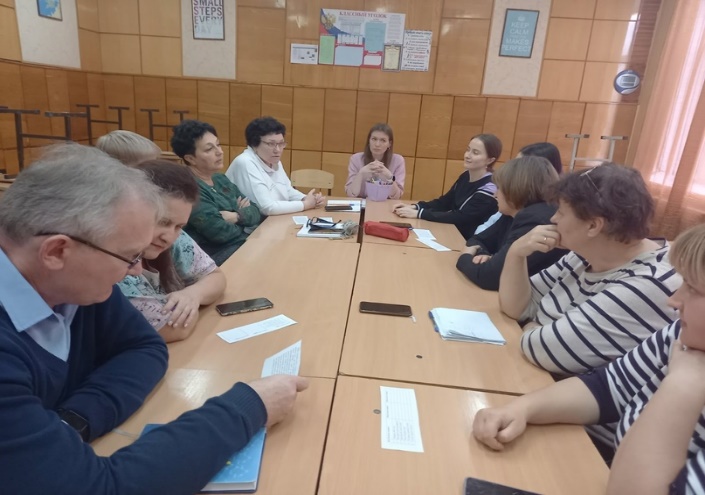 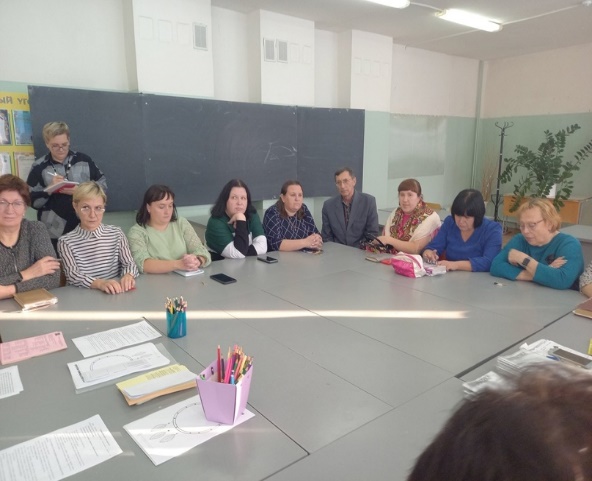 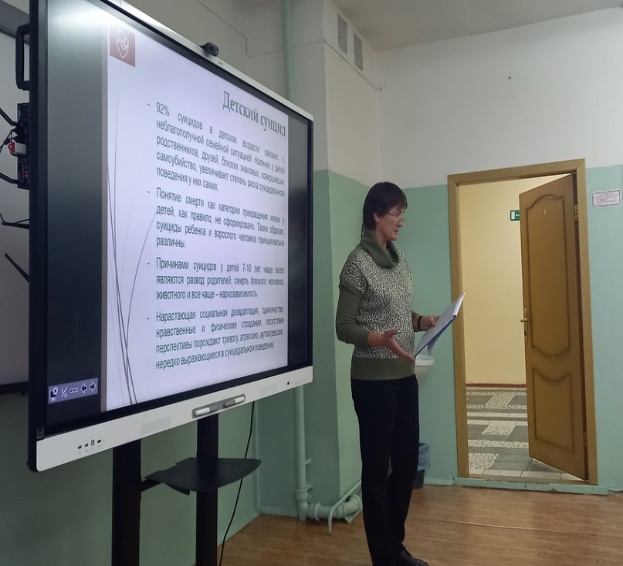 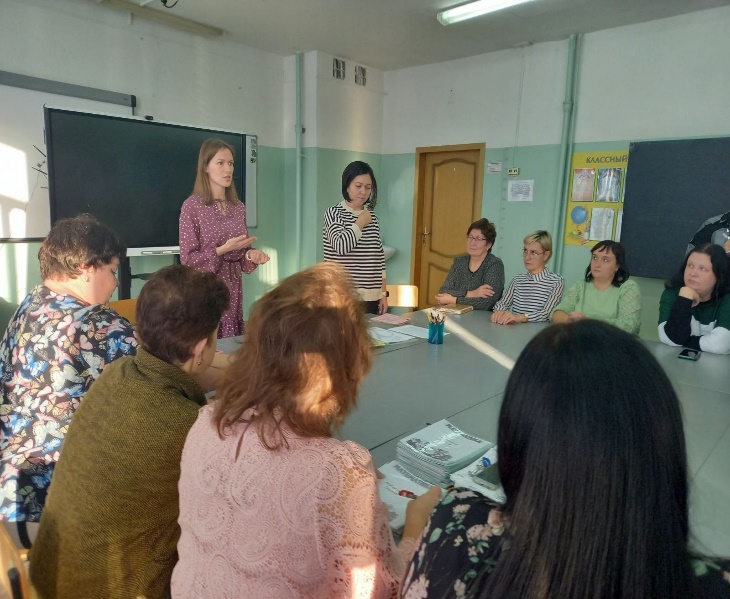 